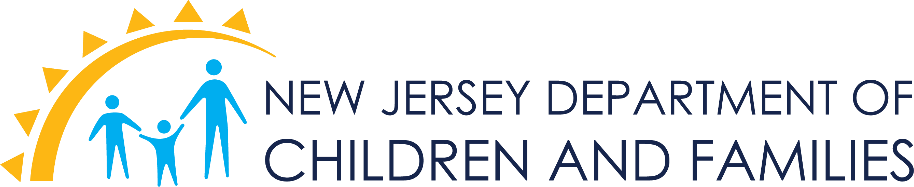 코로나-19 팬데믹 기간 중 부모-자녀 그리고 형제자매들의 방문을 지원: CP&P의 자료제공 가족들에 대한 안내자녀들에게 부모 그리고/또는 형제자매들이 안전한 것을 안심시키고 불확실한 시기에 가족유대 및 긍정적인 애착를 유지하고 강화하기 위하여 부모-자녀 그리고 형제자매들의 방문은 그 어느 때 보다 지금이 더 중요합니다.코로나-19 팬데믹과 관련하여 자녀, 부모, 자료제공 가족들, 아동보호 및 영속성(CP&P) 그리고 서비스제공 직원 등의 건강보호를 위하여 자녀가족부(the Department of Children and Families: DCF)는 임시적으로 직접방문을 중단합니다. 만약 모든 당사잘들이 동의를 하고 참가자들의 건강과 안전을 보장하는 기준을 준수한다고 약속하면 정기적으로 계속 접촉이 있는 친족관계(친척관계)에 있는 자료제공 가족들이 계속해서 직접 방문을 할 수도 있습니다.코로나-19 기간 동안 자녀들과 가족들이 계속 의미있는 접촉을 보장하기 위한 노력의 일환으로, DCF는 원격조정 기술의 사용을 통해 부모-가족 및 형제자매들이 접촉할 수 있는 특정한 상황을 지원해 줄 것을 여러분에게 요청합니다.  이 서류는 자료제공 부모들에게 코로나-19기간 중 부모-자녀 및 형제자매 방문을 지원하는 방법에 대해 안내를 제공합니다. 부모-자녀 및 형제자매 방문 지원에 있어 친지관계 및 친지관계가 아닌 자료제공 가족들의 역할 여러분의 CP&P 담당직원이 가족방문계획에 대해 여러분과 토론할 것입니다. 방문을 위해 아래의 가능한 선택에 대한 개요를 참조하세요:CP&P 또는 서비스제공자의 지원에 의한 방문어떤 경우에는, 부모-자녀 및 형제자매 방문은 안전 및 위험에 대한 우려로 CP&P나 방문제공자의 참관하에 이루어 집니다. 이러한 것은 원격조종 기술을 통해 계속됩니다. CP&P나 제공자가 방문을 진행하면, 이들이 여러분에게 연락하여 원격방문을 수행하기 위한 적절한 시간을 물어볼 것입니다. 자료제공 가족들의 지원에 의한 방문많은 경우, 가족들은 CP&P나 제공자의 참관이 필요없습니다.  이러한 경우 DCF는 자료제공 가족들이 돌보는 자녀들이 이들의 부모 및/혹은 형제자매들과 원격조정 기술을 사용하여 연결되도록 도와줄 것을 요청합니다. ( 다음을 참조 제2항: 원격 방문 기술 참조.) 특별히 자녀가 어릴 경우, 자료제공 가족들은 부모-자녀 접촉 지원을, 특히 비디오 기술이나 전화로 하는 경우, 도울 필요가 있습니다. 자녀가 클 경우 도움이 더 적게 필요할  것입니다 (원격 방문 중 활동사항에 대해 더 많은 정보는 제3항: 성공적인 원격 방문 지원을 참조)친척에 의한 직접 방문친지관계의 자료제공 가족들이 직접방문에 대해 참관하는 사람이 없었을 경우, 참가자들의 건강과 안전을 보장하는 기준을 준수할 것을 모든 당사자들이 동의하는 경우. (다음을 참조 별첨 A: 안전하고 건강한 직접 방문 장려. ) 직접방문이 계속될 경우, 방문이 안전하고 적절하다는 것을 보장하는 본 기관이 권고하는 사전 선별 질문을 사용하는 것이 중요합니다. 질병이나 건강관련으로 직접방문에 부모나 자녀가 참여할 수 없을 경우, 부모, 자료제공 후원인, CP&P, 그리고 서비스 제공자들은 모든 당사자들이 건강할 때까지 부모-자녀 및 형제자매 접촉을 가능케 하는 대체방법을 다같이 찾을 것입니다.    (다음을 참조 제2항: 원격 방문 기술.)원격 방문 기술자료제공 부모들은 양방향 오디오/비디오 통신 기술을 사용할 수 있습니다.  이러한 서비스는 Zoom, Webex, Skype, Facetime, Google Duo 등이 사용됩니다. 자료제공 가족 및 부모는 비디오 회의 기술을 위한 장비(스마트 폰, 테블릿, 랩탑 또는 데스크탑 컴퓨터 등)와 인터넷, 마이크, 카메라 등이 필요합니다. 만약 불가능할 경우, 부모-자녀 방문은 전자통신을 포함한 다른 원격장비(전화 접촉, 불가능할 경우 이메일) 또는 우편으로 사진 발송, 그림 또는 최소한의 편지 작성 등으로 진행해야 합니다. 전화 접촉은 교도소에 있는 부모와 자녀의 방문을 도모하기 위해 사용될 수 있습니다.DCF는방문에 참여하기 위한 기술장비가 없는 가족들을 위해 계속해서 계획을 세우고 있습니다.성공적인 원격 방문 지원 자료제공 가족들은 성공적인 부모-자녀 및 형제자매 원격방문을 지원하기 위해 다음 활동을 고려할 수 있습니다.   어린 아이와 원격방문일 경우 지속적인 상호교류가 지속되어야 하는 것을 명심하며, 자료제공 가족들은 화면에 나타나지 않도록하고 해당 부모와 자녀들이 등장하도록 합니다.유아를 위한 활동:아이들 앞에 장난감을 두고 부모는 자녀가 장남감을 가지고 노는 것을 보도록 합니다. 부모와 아이가 좋아하는 것과 싫어하는 것 그리고 통상적인 행동 등에 대해 대화합니다.조금 나이가 있는 어린이는 방문 중 높은 의자에 앉아 먹거나 놀 수 있습니다. 유아를 위한 활동:아이들이 지금 무엇을 하고 있는지 아래와 같이 질문합니다: “어디에 가니?”; “지금 워하고 있니?”; 또는 “어디를 그렇게 빨리 뛰어 가니?”방문 동안 어린이가 주목하도록 좋아하는 과자를 준비합니다.아이의 주목을 끌려고 하지 말고 이들이 하고 있는 것을 따라 갑니다.유아원 나이의 아이를 위한 활동(3-5세 사이)방문 초기에 아이를 위해 장난감을 준비하고 아이와 함께 노는 것 처럼 개입합니다. 아기 곰 소풍을 준비하거나 전화나 컴퓨터를 준비해 해당 부모가 작은 의자에 앉도록해서 아이가 부모에게 차나 쿠키를 갖다 주는 것 처럼 행동할 수 있습니다.해부모가 아이에게 책을 읽어 줄 수 있습니다.아이는 부모에게 방, 아이가 만든 공작품이나 좋아하는 장난감을 보여줄 수 있습니다. 초등학교 수준 어린이 (6-10세 사이)를 위한 활동가상 방문 동안 무엇을 하고 싶은지 물어 봅니다. 방문동안 어린이가 부모에게 보여주고 싶은 것이나 같이 하고 싶은 것에 대해서 자유롭게 브레인스톰 대화를 합니다.부모와 어린이가 같이 할 수 있는 활동에 대해서 미리 생각합니다. 이는 둘이서 같이 하는 미술활동 (색깔 칠하기 그림 같이 그리기 등)과 같이 경험을 공유하는 활동이 있습니다. 책을 읽어 줍니다.학교에 다니는 아동을 위한 활동(11세 이상)해당 아동/청소년이 가상방문을 계획하는데 개입합니다.가상 방문이 어떻게 진행될 지 아니면 어디에서 방문할 지 등에 대해서 청소년에게 질문합니다.일상 생활 활동들, 학교수업은 어떤지 등을 이야기 합니다. 부모와 자녀가 같이 학습하는 활동을 할 수 있습니다.부모와 자녀의 접촉이 제한적이면 일기를 쓰는 것과 같이 서로를 위한 책을 만들 수 있습니다. 빵을 굽거나 요리를 같이할 수 있습니다. 가족이 좋아하는 음식을 만들면서 부모가 자녀에게 대화할 수 있습니다.원격 방문의 종료 또는 중단원격조정 기술을 이용한 부모-자녀 및 형제자매 방문은 다음과 같은 상황이 발생하면 종료해야 합니다:CP&P에서 비디오방문 화면에 나타나면 않된다고 하는 사람이 비디오에 보이고 경고가 주어질 경우.비디오 방문동안 공격적이거나 부적절한 언어 및 행동이 사용될 경우.부모 및/또는 형제자매와 후속조치를 위해 방문이 종료되어야 할 경우가 발생할 경우 방문이 끝나고 즉시 CP&P 직원에게 통보해야 합니다.  방문종료가 반복될 경우 이는 방문 중단의 결과로 이어집니다.코로나-19팬데믹 기간 중 부모-자녀 및 형제자매의 방문을 지원하기 위한 본 안내에 대한 질문은 여러분의 CP&P담당직원 또는 자료제공 가족의 담당직원에게 직접해야 합니다.첨부 A안전하고 건강한 직접 방문 장려정기적인 접촉이 이미 있는 친족관련 자료제공 가족들은 모든 당사자들이 참가자들의 건강 및 안전을 보장하는 기준을 준수할 것을 약속할 경우 계속해서 직접 방문을 할 수 있습니다. 가족들은 직접 방문 전, 기간 중, 그리고 후에 다음과 같은 지침을 사용해야 합니다:방문에 모든 참여자 및 참여자의 모든 가구원들에게 다음과 같은 선별질문을 합니다. 만약 어떠한 질문에라도 “예’라는 대답이 있을 경우, 직접 방문은 유보하고 대신 원격조정 기술을 사용합니다.여러분 가구의 어떤 사람이 코로나-19에 노출 또는 코로나-19 확진자로 조사를 받은 어떤 사람과 접촉 (6피트이내에서 10분이상)이 있었습니까?  여러분 가구의 어떤 사람이 코로나-19감염에 관련된 증상 (기침, 발열, 호흡장애 등)이 있습니까?여러분 가구의 어떤 사람이 지난 14일 동안 코로나-19 양성 테스트 반응을 받은 사람이 있습니까?방문에 개입되는 인원을 숫자를 제한하고 특히10명이상의 큰 규모의 모임을 회피합니다.악수를 피합니다.방문 시작 전 및 방문 후에 손을 철저하게 씻습니다.얼굴, 입 그리고 눈을 만지지 않도록 합니다.재채기나 기침시 휴지로 입을 막고 하거나 본인의 팔꿈치에 합니다.가능할 경우 실외에서 방문합니다.	 실내에서 방문할 경우, 방문 장소가 완전하게 청소되었는지 그리고 방문 전후에 소독이 되었는지 최선을 다해서 확인합니다.